Cell Differentiation Notes1.  Do all ____________________ cells look the same?  ______!  Cells can _______________________ to perform different functions.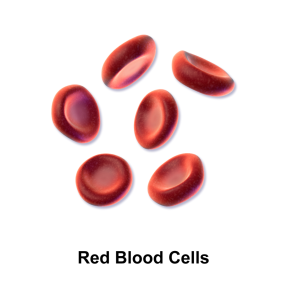 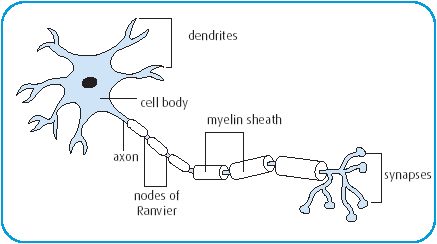 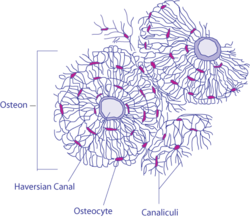 2.  ______________________________________________ is the process of a __________________ changing from a less specialized type becoming a more specialized type.3.  Although each ________________________________ (body) cell has the same DNA, only specific parts of the DNA are _________________________________________.  The parts of the DNA that are activated determine the ___________________________ and specialized _______________________________________ of a cell.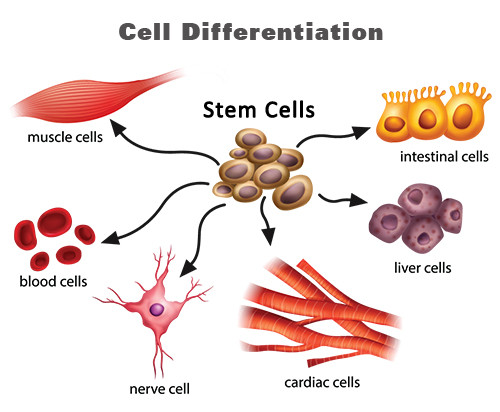 4. Because all cells contain the same DNA, all cells initially have the __________________________________ to become any type of cell; however; once a cell differentiates, the process cannot be reversed.5. Red blood cells function to transport ____________ and remove carbon dioxide and waste products from cells. Muscle cells function to allow _________________ to occur. Nerve cells have the ability to conduct __________________ impulses to maintain _______________________ in the body.  Bone function to provide ___________________________ and ______________________________.Watch the Amoeba Sisters Video about Cell Differentiation:http://tinyurl.com/gou2yom